Закон о светоотражающих элементахИзменены правила дорожного движения.Поправки призваны повысить безопасность пешеходов при движении по проезжей части и пересечении.Термин «Пешеходный переход» был уточнен. Теперь область пешеходного перехода распространяется на место пересечения трамвайных путей (если переход проходит по трамвайным путям).Наконец то запретили обгон на пешеходном переходе даже в том случае, если на нем нет пешеходов.А вот пешеходов обязали быть заметнее на дороге — с 1 июля 2015 года в темное время суток они обязаны носить на одежде светоотражающие элементы при движении вне населенных пунктов по проезжей части (для тех, кому не страшно ходить ночью по трассе).Водителей обязали не просто обращать внимание на впереди идущее транспортное средство, притормаживающее на пешеходном переходе, но и снизить скорость или остановиться для того, чтобы убедиться в отсутствии пешеходов. Это для тех, кто пролетает перед носом у пешеходов и кому не понятна формулировка «Пропустить ступившего на пешеходный переход».Дети – самые  уязвимые участники дорожного движения. А зрение – основной канал, по которому к водителям транспорта поступает информация (до 90%). Пешеход становится заметнее, если на одежде имеются светоотражающие элементы.На основе принципа световозвращения учеными были разработаны специальные материалы, которые сегодня необходимо использовать и на одежде.Водитель замечает ребенка со световозвращателем на одежде или рюкзачке со значительно большего расстояния, чем пешехода без него. А значит, выше шансы, что трагедии не случится. Исследованием было установлено, что наличие на пешеходах светоотражающих элементов одежды позволяет им быть видимыми с расстояния150 метров.Заметив отражатель, водитель заранее снижает скорость, и «резервное расстояние» между пешеходом и остановившимся легковым автомобилем сильно увеличивается. С ближним светом, с 25-40 метров  до 130-140 метров, а при дальнем свете и до всех400 метров!Светоотражающие полоски - довольно эффективный способ защиты. Причем использовать можно не только полосы. Можно проявить фантазию и сделать из светоотражающей ленты элемент декора одежды, пришив ленты в виде орнамента, возможно, приклеить их при помощи утюга и клеевой основы.  Фликеров много не бывает: чем больше их на ребенке, тем лучше. Зачем так много? Потому что аварийно-опасными участками являются перекрестки, двухстороннее размещение световозвращателя делает вас заметным для водителей движущихся в ту и другую стороны.В тех странах, где использование светоотражающих элементов на детской одежде введено в обязательном порядке, детский травматизм на дорогах снизился в 6 — 8 раз. Это очень важное достижение, ведь фликер — не просто блестящий значок, делающий пешехода заметным. Он формирует определенную психологию, призывающую человека быть осторожным.В условиях нашего города, где  очень долгие осень и зима, водители автотранспорта в сумерках часто не замечают детей на дорогах.Давайте обезопасим самое дорогое, что есть у нас в жизни – наше будущее, наших детей!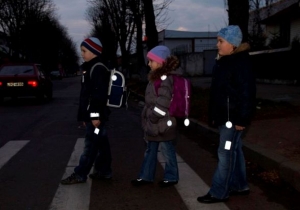 